ЧЕРКАСЬКА ОБЛАСНА РАДАГОЛОВАР О З П О Р Я Д Ж Е Н Н Я10.08.2021                                                                                      № 279-рПро нагородження Почесноюграмотою Черкаської обласної радиВідповідно до статті 55 Закону України «Про місцеве самоврядування
в Україні», рішення обласної ради від 25.03.2016 № 4-32/VІІ «Про Почесну грамоту Черкаської обласної ради» (зі змінами):1. Нагородити Почесною грамотою Черкаської обласної ради:за багаторічну сумлінну працю в галузі охорони здоров’я, активну громадську позицію та з нагоди 30-ї річниці незалежності України:2. Контроль за виконанням розпорядження покласти на управління юридичного забезпечення та роботи з персоналом виконавчого апарату обласної ради.Голова		А. ПІДГОРНИЙВОЛЧКОВУНаталію Іванівну–медичного директора комунального некомерційного підприємства «Черкаська обласна дитяча лікарня Черкаської обласної ради»;ЖЕЛЕВСЬКУІрину Валеріївну–головну медичну сестру комунального некомерційного підприємства «Черкаська обласна дитяча лікарня Черкаської обласної ради»;СТАРОКОЖКУОлену Василівну–начальника відділу кадрів комунального некомерційного підприємства «Черкаська обласна дитяча лікарня Черкаської обласної ради».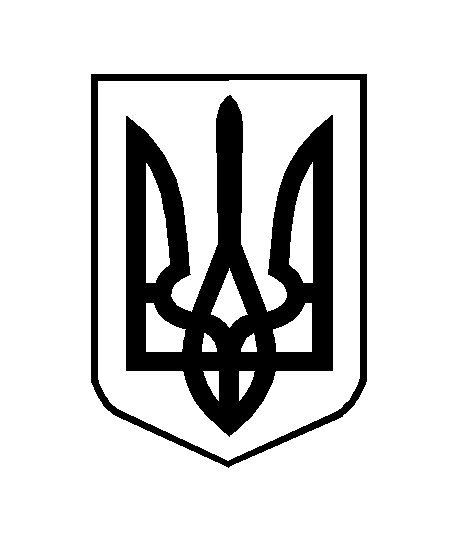 